ДЕРЖАВНА СЛУЖБА СТАТИСТИКИ УКРАЇНИ НАЦІОНАЛЬНА АКАДЕМІЯ СТАТИСТИКИ,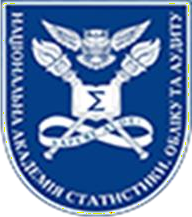 ОБЛІКУ ТА АУДИТУКафедра іноземних мовМЕТОДИЧНІ РЕКОМЕНДАЦІЇДЛЯ ПІДГОТОВКИ ДО ПРАКТИЧНИХ ЗАНЯТЬ З ДИСЦИПЛІНИ«ДІЛОВА ІНОЗЕМНА МОВА (англійська)»для здобувачів вищої освіти першого (бакалаврського) рівня галузі знань 07 «Управління і адміністрування»спеціальності 072 «Фінанси, банківська справа та страхування»Київ 2023Методичні рекомендації для підготовки до практичних занять з дисципліни «Ділова іноземна мова (англійська)» для здобувачів вищої освіти першого (бакалаврського) рівня галузі знань 07 «Управління і адміністрування», спеціальності 072 «Фінанси, банківська справа та страхування» / Уклад.: І. В. Стогній, Т. Ф. Погорєлова, М. М. Горюнова. Київ: Національна академія статистики, обліку та аудиту, 2023. 17 с.Укладачі:Стогній І. В., старший викладач кафедри іноземних мов Національної академії статистики, обліку та аудиту.Погорєлова Т. Ф., старший викладач кафедри іноземних мов Національної академії статистики, обліку та аудиту.Горюнова М. М., доцент, кандидат філологічних наук, завідувач кафедри іноземних мов Національної академії статистики, обліку та аудиту.Рецензенти:Гурєєва Л. В., доцент кафедри англійської мови технічного спрямування Національного технічного університету України “Київський політехнічний інститут ім. Ігоря Сікорського”, кандидат філологічних наук.Заїчко І. В., кандидат економічних наук, доцент кафедри фінансів, банківської справи та страхування Національної академії статистики, обліку та аудиту.Розглянуто і схвалено на засіданні кафедри іноземних мов, протокол № «1» від 29 серпня 2023 р.Схвалено Вченою радою фінансово-економічного факультету, протокол № «1» від 30 серпня 2023 р. Стогній І. В, 2023 рік, Погорєлова Т. Ф., 2023 рік, Горюнова М. М., 2023 рік, НАСОА, 2023 рік.ЗМІСТМЕТА ТА ЗАВДАННЯ НАВЧАЛЬНОЇ ДИСЦИПЛІНИ«Ділова іноземна мова (англійська)»Метою навчальної дисципліни є удосконалення іншомовної комунікативної компетенції у сферах ситуативного та професійного спілкування, що передбачає розвиток набутих навичок та вмінь з іноземної мови в різних видах мовленнєвої діяльності для професійної самореалізації.Завдання вивчення навчальної дисципліни: удосконалення загальних та професійно орієнтованих складових іншомовної комунікативної компетентності у процесі виконання студентами таких видів мовленнєвої діяльності: читання (удосконалення умінь і навичок розуміння, вилучення необхідної інформації, інтерпретації та перекладу у процесі опрацювання текстів); письмо (виконання письмових вправ та завдань відповідно до лексичних і граматичних тем змістових модулів); уміння письмово викладати свої думки; аудіювання (прослуховування інформації до тем змістових модулів з подальшим її опрацюванням у формі виконання відповідних вправ та завдань); усне мовлення (спілкування на теми змістових модулів у формі монологічного, діалогічного мовлення); реалізація умінь та навичок іншомовного мовлення у різноманітних ситуаціях ділового спілкування.У результаті вивчення навчальної дисципліни студент повинен знати:основні правила застосування англійської мови в діловому середовищі (фонетичні правила, лексичний матеріал відповідно до тем курсу, принципи словотвору);граматику іноземної мови в обсягах, передбачених навчальною програмою;правила міжособистісної, професійної та міжкультурної комунікації.вміти:застосовувати нормативні навички читання та аналізу англомовних текстів загального та професійного змісту (визначати основну ідею, характеризувати та оцінювати події, вилучати необхідну інформацію);користуватися відповідними навичками усного мовлення в межах лексичного мінімуму та тематики, передбачених робочою навчальною програмою з метою соціалізації, інформування, сприйняття та ставлення до інформації;застосовувати сукупність країнознавчих, міжкультурних та соціолінгвістичних здобутих знань;сприймати на слух і розуміти усну мову в ситуаціях ділового спілкування;здійснювати ділову комунікацію: доповіді, презентації тощо;володіти навичками писемного спілкування, включно з такими видами діяльності, як ділове листування; листування електронною поштою; передача письмових повідомлень; укладання ділової та професійної документації; писати тексти різного спрямування, пов’язані з особистою, діловою та професійною сферами.ЗМІСТ НАВЧАЛЬНОЇ ДИСЦИПЛІНИ МОДУЛЬ 1ЗМІСТОВИЙ МОДУЛЬ 1Тема 1. Ділова комунікаціяОсобливості ділового спілкування. Призначення зустрічей. Ділова розмова по телефону. Phrases for Polite Communication. Modal verbs: could, will, would, might. The Noun. Plural and Singular Forms. The Possessive Case.Рекомендована література:Базова: [1]Допоміжна: [1, 2, 3, 6]Інформаційні ресурси: [1, 2, 3, 4, 5, 6]Тема 2. Економіка та виробництвоПредмет економіки. Економіка в історичному розрізі. Виробництво. The Article.Рекомендована література:Базова: [1]Допоміжна: [1, 3, 6]Інформаційні ресурси: [1, 2, 3, 4, 5, 6]Тема 3. Економічні системиФункції	економічних	систем.	Історія	економічної	думки.	Економічне зростання. The Pronoun. The Types of Pronoun.Рекомендована література:Базова: [1]Допоміжна: [1, 3, 6]Інформаційні ресурси: [2, 4, 6, 8, 9]Тема 4. Домогосподарство в економічній системі суспільства Домогосподарство.	Натуральне	господарство.	Сімейні	традиції.	Родинні цінності. The Functions of the Auxiliary Verbs.Базова: [1]Допоміжна: [1, 2, 3, 6]Інформаційні ресурси: [1, 2, 3, 4, 5, 6]МОДУЛЬ 2ЗМІСТОВИЙ МОДУЛЬ 2Тема 5. ПрацевлаштуванняПідготовка до співбесіди. Резюме. Супроводжувальний лист. Заява про прийняття на роботу. The Numeral.Рекомендована література:Базова: [1]Допоміжна: [1, 2, 3, 4, 6]Інформаційні ресурси: [1, 2, 3, 4, 5, 6, 7, 8, 9]Тема 6. Ведення бізнесу і суб’єкти господарюванняФорми організації бізнесу. Види і структура компаній. Найвідоміші українські та світові компанії. The Simple Tense Group. The Types of Questions.Рекомендована література:Базова: [1]Допоміжна: [1, 3, 5, 6]Інформаційні ресурси: [1, 2, 3, 4, 5, 9]Тема 7. СтатистикаПредмет статистики. Галузі статистики. Бізнес та статистика.	The Past Continuous Tense. The Future Continuous Tense. The Present Perfect Tense.Рекомендована література:Базова: [1]Допоміжна: [1, 3, 5, 6]Інформаційні ресурси: [1, 2, 3, 4, 5, 6, 9]Тема 8. Гроші та рекламаПоходження і функції грошей. Реклама та її види. Кар’єра у рекламному бізнесі. The Present Perfect vs Past Simple. The Perfect Tense Group.Рекомендована література:Базова: [1]Допоміжна: [1, 3, 5, 6]Інформаційні ресурси: [1, 2 , 3, 4, 5, 9]ЗМІСТ ПРАКТИЧНИХ ЗАНЯТЬ З ДИСЦИПЛІНИ «ДІЛОВА ІНОЗЕМНА МОВА» ЗМІСТОВИЙ МОДУЛЬ 1-2Загальний методичний підхід до викладання навчальної дисципліни«Ділова іноземна мова» визначається як комунікативно-когнітивний, згідно з яким у центрі освітнього процесу знаходиться студент – суб’єкт навчального процесу та майбутній фахівець.Викладання іноземної мови у Національній академії статистики, обліку та аудиту спрямоване на формування іншомовної комунікативної компетентності, в якій спілкування є водночас як кінцевою метою вивчення мови, так і засобом її досягнення. Робота на практичних заняттях спрямована на здобуття знань, розвиток та вдосконалення навичок й умінь спілкування в іншомовному середовищі, ефективне опрацювання автентичних та адаптованих джерел, розвиток й вдосконалення навичок і умінь іншомовної письмової комунікації.Кредитний модуль «Ділова іноземна мова» носить практичний характер, тому успішне проходження курсу передбачає відвідування студентами практичних занять за темами та виконання відповідних до них завдань. Усі практичні заняття та заходи спрямовані на виконання студентами рейтингових вимог оцінювання.Тема 1. Ділова комунікаціяОсобливості ділового спілкування. Призначення зустрічей. Reading: [3, допоміжна література] – Exercise 3, pages 106-107; Speaking: [3, допоміжна література] – Exercise 4, pages 108-109; Writing: [3, допоміжна література] – Exercise 5, page 109; Vocabulary: Business Meetings.Ділова розмова по телефону.Reading: [3, допоміжна література] – Exercise 3, pages 106-107;Speaking: [3, допоміжна література] – Exercise 4, pages 108-109;Writing: [3, допоміжна література] – Exercise 5, page 109;Vocabulary: Business Telephoning.Вживання модальних дієслів. Іменник.Grammar Function: [1, допоміжна література] – Grammar Exercises, pages 237-238.Тема 2. Економіка та виробництвоПредмет економіки.Reading: [1] – Exercise 1, pages 24-45;Speaking: [1] – Exercise 3, page 25; Exercise 16, page 31;Writing: Explain the George Bernard Show’s saying: “Economy is the art of making the most out of life;Vocabulary: What is economics?Економіка в історичному розрізі.Reading: [1] – Exercise 5, pages 26; Exercise 6, pages 26-27; Speaking: Speak on the topic “From the Primitive to Class Society”; Writing: Describe the first primitive economic system; Vocabulary: Economic Systems.Виробництво.Reading: [1] – Exercise 2, pages 16-17;Speaking: [1] – Exercise 3, page 17;Writing: Describe the process of production of some particular goods;Vocabulary: Production. The Aim of Production.Артикль.Grammar Function: [1] – Exercise 10, page 21; Exercise 11, page 21.Тема 3. Економічні системиФункції економічних систем. Історія економічної думки. Reading: [1] – Exercise 2, pages 33-34; Exercise 8, page 36;Speaking: [1] – Exercise 3, page 34; Exercise 9, page 37;Writing: Describe the main economic problems; Exercise 16, page 40;Vocabulary: The Functions of Every Economic System.Економічне зростання. Reading: [1] – Exercise 4, page 34; Speaking: [1] – What is GDP? Writing: [1] – Exercises 5-6, page 35;Vocabulary: The Functions of Every Economic System.3.3 Займенники. Розряди займенників.Grammar Function: [1, допоміжна література] – Grammar Exercises, pages 165- 167.Тема 4. Домогосподарство в економічній системі суспільстваДомогосподарство. Натуральне господарство. Reading: [1] – Exercise 2, pages 33-34; Exercise 8, page 36;Speaking: Describe the natural economy of the ancient times. What are the differences between ancient and up-to-date economics?Writing: Exercise 3, page 45;Vocabulary: Natural Economy.Сімейні традиції. Родинні цінності.Reading: [1] – Exercise 14, pages 54-55; Exercises 9-10, pages 61-62.Speaking: Family Values;Writing: What is your favorite family tradition?Vocabulary: My Family.Функції допоміжних дієслів англійської мови. Grammar Function: [1] – Exercises 5-6, page 47.Тема 5. ПрацевлаштуванняПідготовка до співбесіди.Reading: [1] – Exercise 1, pages 394-395; Exercise 8, page 36;Speaking: Biography & Personal Skills Writing: [1] – Exercise 3, pages 397-399; Vocabulary: Job Interview.Резюме. Супроводжувальний лист.Reading: [1] – Exercise 1, pages 350-352; Exercise 3, pages 352-353;Speaking: Biography & Education; Exercise 11, page 360.Writing: Write your CV;Vocabulary: [1] – Exercise 4, page 353.Заява про прийняття на роботу.Reading: [1] – Exercise 1, pages 365-367; Exercise 8, page 36;Speaking: Describe the natural economy of the ancient times. What are the differences between ancient and up-to-date economics?Writing: [1] – Exercise 3, page 45;Vocabulary: [1] – Exercise 2, pages 367-368; Exercise 4, pages 369-370.Числівники.Grammar Function: [1] – Exercises 1-3, pages 294-295.Тема 6. Ведення бізнесу і суб’єкти господарюванняФорми організації бізнесу.Reading: [1] – Exercise 2, pages 58-59; Exercise 8, page 36;Speaking: Interesting facts about people in business.Writing: [1] – Exercises 4-6, pages 59-61;Vocabulary: [1] – Exercise 1, page 57.Види і структура компаній. Reading: [1] – Exercise 2, pages 70-71; Speaking: [1] – Exercise 4, page 72. Writing: [1] – Exercise 3, page 72 Vocabulary: [1] – Exercise 1, page 70.Найвідоміші українські та світові компанії.Reading: [4, інформаційні реурси] – Up-to-date articles about companies and their business.Speaking: Biography & Personal Skills of famous businesspersons. Describing character.Writing: Describing character.Vocabulary: Business Structure.Група простих часів англійського дієслова (The Simple Tense Group). Типи питальних речень.Grammar Function: [1] – Exercises 1-8, pages 72-74.Тема 7. СтатистикаПредмет статистики.Reading: [3] – Exercise 1, pages 156-157;Speaking: [3] – Exercise 2, page 158;Writing: [3] – Exercise 3, page 158;Vocabulary: [3] – Statistics and Statistical Data.Галузі статистики.Reading: [1] – Exercise 2, pages 84-85;Speaking: [1] – Exercise 3, page 85;Writing: [1] – Exercise 7, page 87;Vocabulary: [1] – Exercise 1, page 83.Бізнес та статистика.Reading: [3] – Exercise 7, pages 161 - 162;Speaking: [3] – Exercise 8, page 163;Writing: What is the purpose of Inferential Statistics?Vocabulary: [3] – Exercise 6, page 161, Exercise 9, page 163.Група тривалих часів англійського дієслова (The Continuous Tense Group).Grammar Function: [1] – Exercises 4-6, pages 86-87.Теперішній доконаний час англійського дієслова (The Present Perfect Tense).Grammar Function: [3] – Grammar Exercises, pages 103-105.Тема 8. Гроші та рекламаПоходження і функції грошей. Reading: [3] – Exercises 13-16, pages 31-34;Speaking: [3] – Exercise 21, page 38; Writing: What is the purpose of Money? Vocabulary: [3] – Money and its Function.Реклами та її види.Reading: [3] – Exercise 3, pages 50-53; Speaking: Life Cycle of a Product; Writing: [3] – Exercise 16, page 64;Vocabulary: [3] – Advertising and Its Types.Кар’єра у рекламному бізнесі. Reading: [3] – Exercise 1, pages 58-59;Speaking: Discussing Advertising Strategies;Writing: [3] – Exercise 8, page 58;Vocabulary: Career in Advertising (professional words and word combinations).Теперішній доконаний та простий минулий часи англійського дієслова. Група доконаних часів англійського дієслова. (The Present Perfect vs Past Simple. The Perfect Tense Group).Grammar Function: [3] – Grammar Exercises, pages 106-107.МЕТОДИ КОНТРОЛЮДисципліна викладається за кредитно-модульною системою. Результати навчальної діяльності студентів оцінюються за 100-бальною шкалою в кінці кожного семестру. Відвідування практичних занять є обов’язковим.Поточний контроль здійснюється під час проведення практичних занять і передбачає перевірку знань студентів з окремих тем та рівня підготовки їх до виконання конкретних комунікативних та граматичних завдань. Формою проведення поточного контролю є виконання письмових чи усних робіт, тестових завдань.Студент зобов’язаний здавати роботи відповідно до встановлених викладачем термінів. Роботи, що здаються із порушенням термінів без поважних причин, не приймаються і не оцінюються. За наявності поважних причин дозволяється складання пропущених тем курсу під час проведення викладачем консультацій з дисципліни згідно із затвердженим графіком. Викладач має право знімати 1-2 бали за виконане практичне завдання на платформі Moodle у разі відсутності студента на практичному занятті.Студент 2 курсу може отримати за виконання завдань змістового модуля 1: максимально 12 балів за Темою 1, 12 балів за Темою 2, 13 балів заТемою 3, 13 балів за Темою 4.Студент може отримати за виконання завдань змістового модуля 2: максимально 12 балів за Темою 5, 12 балів за Темою 6, 13 балів за Темою 7, 13 балів за Темою 8.Роботи студентів мають відображати їх власні відповіді, бути їх оригінальними міркуваннями. Неприпустимими є списування, копіювання та втручання в роботу інших студентів, що кваліфікується як прояв академічної недоброчесності. При виявленні ознак академічної недоброчесності письмова робота студента не зараховується (Положення про академічну доброчесність у НАСОА та Положення про внутрішню систему забезпечення якості освіти в НАСОА).Підсумковий контроль (залік) здійснюється у формі підсумкового залікового або екзаменаційного тестового завдання в обсязі навчального матеріалу, визначеного навчальною програмою на платформі Moodle. Студент може отримати максимально 30 балів.За результатами семестру студент отримує підсумкову оцінку за 100- бальною системою, яка розраховується як накопичена сума отриманих балів за всі види поточного, модульного та підсумкового контролю.Якщо за результатами модульно-рейтингового контролю студент отримав сумарну кількість балів за змістовий модуль, що не перевищує 49 балів, то студент вважається таким, що не виконав усі види робіт, які передбачаються навчальним планом з дисципліни «Ділова іноземна мова» і направляється на повторне складання відповідно до графіку ліквідації заборгованості.Розподіл балів, які отримують студентиШкала оцінювання: національна та ECTSРЕКОМЕНДОВАНА ЛІТЕРАТУРАБазоваДовгорук Л.Я. Англійська мова: Підручник для студентів вищих навчальних закладів. Київ: ДП «Інформац.-аналіт. агентство», 2013. 496 с.Стогній І. В. English for Accountants: навчальний посібник. Київ: НАСОА, 2020. 99 c. URL: http://194.44.12.92:8080/jspui/handle/123456789/6148English for Business and Economics: Texts for Reading and Learning:	навч. посіб. / M. M. Горюнова, І. В.Стогній, О. Ф. Загородня, Т. Ф. Погорєлова. Київ: НАСОА, 2022. 176 с.ДопоміжнаБезкоровайна О. Л., Васильєва М. П., Щебликіна Т. А. Усі вправи з граматики англійської мови. Харків: Навчальна література «Торсінг», 2016. 320 с.Гендс П. Collins: як говорити англійською. Розбираємося з нюансами слововжитку. / під. ред. П. Гендс, К. Вайлд, С. Андерсон, Е. Волтер; пер. з англ. Ю. Петіка під наук. ред. В. Назаренко. Київ: Видавнича група КМ- БУКС, 2018. 408 с.Дорда С. В., Миленкова Р. В., Клочко Л. І. English for Business Communication. Суми: Університетська книга, 2011. 152 с.Тіллі Р. Ділове листування. Київ: Знання, 2010. 160 с.English Intermediate: від граматичних часів до умовних речень / С. Дугін. Суми: ПФ Видавництво «Університетська книга», 2020. 172 с.Murphy R. English Grammar in Use. Fourth Edition. Cambridge University Press, 2012.ІНФОРМАЦІЙНІ РЕСУРСИWikipedia. URL: https://en.wikipedia.org/wiki/Main_PageEasy English. URL: http://easy-english.com.uaPerfect English. URL: https://www.perfect-english-grammar.com/BBC. URL: https://www.bbc.co.uk/learningenglish/Grammar Way. URL: https://grammarway.com/uaEnglish-online.in.ua. URL: https://english-online.in.ua/hramatyka- anhliyskoyi-movy/Ldoceonline.com. URL: https://www.ldoceonline.com/Macmillan dictionary. URL: https://www.macmillandictionary.comOxford Dictionary online. URL: https://www.oxfordlearnersdictionaries.com№з/пНазва темиКількістьгодинТема 1. Ділова комунікація1.1.1. Особливості ділового спілкування.Призначення зустрічей.22.1.2. Ділова розмова по телефону. Phrases for PoliteCommunication.23.1.3. Modal verbs: could, will, would, might. The Noun.Plural and Singular Forms. The Possessive Case.24.Тема 2. Економіка та виробництво5.2.1. Предмет економіки.26.2.2. Економіка в історичному розрізі.27.2.3. Виробництво.28.3.4. The Article.29.Тема 3. Економічні системи.10.3.1. Функції економічних систем. Історія економічної думки.211.3.2.Економічне зростання.212.3.3. The Pronoun. Types of Pronouns.213.Тема 4. Домогосподарство в економічній системісуспільства14.4.1. Домогосподарство. Натуральне господарство.215.4.2. Сімейні традиції. Родинні цінності.216.4.3. The Functions of the Auxiliary Verbs.217.Тема 5. Працевлаштування18.5.1. Підготовка до співбесіди.219.5.2. Резюме. Супроводжувальний лист.220.5.3. Заява про прийняття на роботу.221.5.4. The Numeral.222.Тема 6. Ведення бізнесу і суб’єктигосподарювання23.6.1. Форми організації бізнесу.224.6.2. Види і структура компаній.225.6.3. Найвідоміші українські та світові компанії.226.6.4. The Simple Tense Group. The Types of Questions.227.Тема 7. Статистика28.7.1. Предмет статистики.229.7.2. Галузі статистики.230.7.3. Бізнес та статистика.231.7.4. The Past Continuous Tense. The FutureContinuous Tense.232.7.5. The Present Perfect Tense.233.Тема 8. Гроші та реклама34.8.1. Походження і функції грошей.235.8.2. Реклама та її види.236.8.3. Кар’єра у рекламному бізнесі.237.8.4. The Present Perfect vs Past Simple. The PerfectTense Group.2РазомРазом60Поточне тестування та тестові контрольні роботиПоточне тестування та тестові контрольні роботиПоточне тестування та тестові контрольні роботиПоточне тестування та тестові контрольні роботиПоточне тестування та тестові контрольні роботиПоточне тестування та тестові контрольні роботиМодуль 1Модуль 1Модуль 1Модуль 1Підсумковий тестСумаЗмістовий модуль 1Змістовий модуль 1Змістовий модуль 1Змістовий модуль 1Підсумковий тестСумаТ/К1Т/К2Т/К3Т/К4Підсумковий тестСума12/512/513/513/530100Поточне тестування та тестові контрольні роботиПоточне тестування та тестові контрольні роботиПоточне тестування та тестові контрольні роботиПоточне тестування та тестові контрольні роботиПоточне тестування та тестові контрольні роботиПоточне тестування та тестові контрольні роботиМодуль 2Модуль 2Модуль 2Модуль 2Підсумковий тестСумаЗмістовий модуль 2Змістовий модуль 2Змістовий модуль 2Змістовий модуль 2Підсумковий тестСумаТ/К1Т/К2Т/К3Т/К4Підсумковий тестСума12/512/513/513/530100Сума балів за всі види навчальної діяльностіОцінка ECTSОцінка за національною шкалоюОцінка за національною шкалоюСума балів за всі види навчальної діяльностіОцінка ECTSдля екзамену, курсового проекту (роботи), практикидля заліку90 – 100Авідміннозараховано82-89Вдобрезараховано74-81Сдобрезараховано64-73Dзадовільнозараховано60-63Езадовільнозараховано35-59FXнезадовільно з можливістю повторного складанняне зараховано з можливістюповторного складання